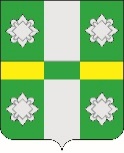 Российская ФедерацияДумаТайтурского городского поселенияУсольского муниципального районаИркутской областиРЕШЕНИЕОт 25.10.2023г.               	            		                     №42р.п.ТайтуркаО внесении изменений в Положение о муниципальном жилищном контроле в Тайтурском городском поселении Усольского муниципального района Иркутской областиВ соответствии с Жилищным кодексом Российской федерации, с Федеральным законом от 31 июля 2020 года № 248-ФЗ «О государственном контроле (надзоре) и муниципальном контроле в Российской Федерации», Федеральным законом от 6 октября 2003 года № 131-ФЗ «Об общих принципах организации местного самоуправления в Российской Федерации» руководствуясь статьями 31, 47 Устава Тайтурского городского поселения Усольского муниципального района Иркутской области, Дума Тайтурского городского поселения Усольского муниципального района Иркутской областиРЕШИЛА: Внести в Положение о муниципальном жилищном контроле в Тайтурском городском поселении Усольского муниципального района Иркутской области, утвержденное решением Думы Тайтурского городского поселения Усольского муниципального района Иркутской области от 29 декабря 2021 года № 175 (далее Положение) следующие изменения:Приложения № 1 к Положению «Индикаторы риска нарушения обязательных требований, используемые для определения необходимости проведения внеплановых проверок при осуществлении муниципального жилищного контроля» изложить в новой редакции (Прилагается).Опубликовать настоящее решение в газете «Новости» и разместить на официальном сайте Тайтурского городского поселения Усольского муниципального района Иркутской области www.taiturka.irkmo.ru в информационно-телекоммуникационной сети «Интернет».Настоящее решение вступает в силу после дня его официального опубликования.Председатель Думы Тайтурского городского поселения Усольского муниципального района Иркутской области                                                                               М.А. ЕршовИ.о. главы Тайтурского городского поселенияУсольского муниципального района  Иркутской области                                                                              И.И Платонова Подготовил: главный специалист администрации по муниципальному хозяйству ___________ Т.В. Баранова«___» _________2023г.Согласовано: главный специалист администрации по юридическим вопросам и нотариальным действиям ______ О.В. Мунтян«___»_________2023г.Приложение № 1к Положению о муниципальном жилищном контролев Тайтурском городском поселении Усольского муниципального района Иркутской областиИндикаторы риска нарушения обязательныхтребований, используемые для определения необходимостипроведения внеплановых проверок при осуществлении муниципального жилищного контроля№ п/пИндикаторНе является фактом нарушения обязательных требованийИспользуется параметр отклоненияСоответствует предмету вида КНДНе является фактом уже причиненного ущербаНе является палочным Указан источник данных1Трёхкратный и более рост количества обращений за единицу времени (месяц, квартал) 
в сравнении с предшествующим аналогичным периодом и (или) с аналогичным периодом предшествующего календарного года, поступивших в адрес администрации от граждан (поступившим способом, позволяющим установить личность обратившегося гражданина) или организаций, являющихся собственниками помещений в многоквартирном доме, граждан, являющихся пользователями помещений 
в многоквартирном доме, информации от органов государственной власти, из средств массовой информации, информационно 
– телекоммуникационной сети «Интернет», государственных информационных систем 
о фактах нарушений контролируемыми лицами обязательных требований, установленных частью 1 статьи 20 Жилищного кодекса Российской Федерации.++++++